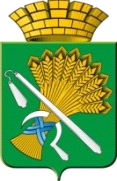 АДМИНИСТРАЦИЯ КАМЫШЛОВСКОГО ГОРОДСКОГО ОКРУГАП О С Т А Н О В Л Е Н И Еот 26.03.2024 N 266Об изъятии земельного участка и находящихся на нем объектов недвижимого имущества для муниципальных нужд в связи с признанием многоквартирного жилого дома по адресу: Свердловская область, город Камышлов, улица Красных Орлов, дом 19 аварийным и подлежащим сносуВ соответствии с главой VII Земельного кодекса Российской Федерации, статьей 32 Жилищного кодекса Российской Федерации, статьей 279 Гражданского кодекса Российской Федерации, Федеральным законом от 06.10.2003 №131-ФЗ «Об общих принципах организации местного самоуправления в Российской Федерации», региональной адресной программой «Переселение граждан на территории Свердловской области из аварийного жилищного фонда в 2013-2017 годах», утвержденной Постановлением Правительства Свердловской области от 10.06.2013 года № 727-ПП, в связи с признанием многоквартирного дома по адресу: Свердловская область, город Камышлов, улица Красных Орлов, дом 19 аварийным и подлежащим сносу, администрация Камышловского городского округа,ПОСТАНОВЛЯЕТ:Изъять для муниципальных нужд Камышловского городского округа путем предоставления возмещения собственникам:- земельный участок, с кадастровым номером 66:46:0103001:2895, общей площадью 526 кв.м. расположенный по адресу: Свердловская область, город Камышлов, улица Красных Орлов, дом 19, принадлежащий на праве общей долевой собственности собственникам помещений многоквартирного жилого дома;- 1/2 долю в квартире № 1 в жилом доме по адресу: Свердловская область, город Камышлов, улица Красных Орлов, дом 19, с кадастровым номером 66:46:0103001:2213, общей площадью 22,0 кв.м.2. Комитету по управлению имуществом и земельным ресурсам администрации Камышловского городского округа (Макарова Н.Б.):2.1 в течение десяти дней со дня подписания настоящего постановления направить копию правообладателям изымаемой недвижимости, в порядке, установленном статьей 56.6 Земельного кодекса Российской Федерации и в Управление Федеральной службы государственной регистрации, кадастра и картографии по Свердловской области;2.2 подготовить и направить собственникам изымаемой недвижимости проект соглашения об изъятии недвижимости в порядке, установленном законодательством Российской Федерации;2.3 провести мероприятия по определению размера возмещения за изымаемое имущество. 3. Опубликовать настоящее постановление в газете «Камышловские известия» и на официальном сайте администрации Камышловского городского округа в информационно-телекоммуникационной сети «Интернет».4. Настоящее постановление действует в течение трех лет со дня его подписания.5. Контроль за исполнением настоящего постановления возложить на первого заместителя главы Камышловского городского округа Мартьянова К.Е. И.о. главыКамышловского городского округа	       	                                        К.Е. Мартьянов